Summary of Legislation: Proposed Intro. 608-A would require the Fire Department of New York (FDNY) to require owners of residential buildings to post a notice in conspicuous locations indicating that those escaping a fire should close all doors behind them.   Effective Date: This local law would take effect 120 days after it becomes law. Fiscal Year in Which Full Fiscal Impact Anticipated: Fiscal 2019Fiscal Impact Statement:Impact on Revenues: It is anticipated that there would be no impact on revenues as a result of this legislation.Impact on Expenditures:  It is anticipated that there would be no impact on expenditures as a result of this legislation because existing resources would be used to implement the legislation.    Source of Funds To Cover Estimated Costs: N/ASource of Information: 	New York City Legislative Affairs				Fire Department of New YorkEstimate Prepared by: 	Jin Lee, Legislative Financial Analyst 				Estimate Reviewed by: 	Regina Poreda Ryan, Deputy Director				Eisha Wright, Unit Head				Rebecca Chasan, Counsel 				Legislative History: This legislation was introduced to the Council on February 15, 2018 as Intro. No. 608 and referred to the Committee on Fire and Emergency Management. A hearing was held jointly by the Committee on Fire and Emergency Management and the Committee on Housing and Buildings on February 26, 2018 and the bill was laid over. The legislation was subsequently amended and the amended version, Proposed Intro. No. 608-A will be voted on by the Committee on Fire and Emergency Management at a hearing on May 8, 2018. Upon successful vote by the Committee, Proposed Intro. No. 608-A will be submitted to the full Council for a vote on May 9, 2018.Date Prepared: May 7, 2018  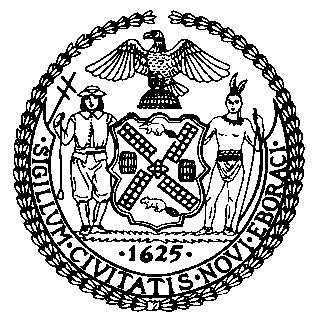 The Council of the City of New YorkFinance DivisionLatonia Mckinney, DirectorFiscal Impact StatementProposed Intro. No:  608-ACommittee: Fire and Emergency ManagementTitle: A Local Law to amend the administrative code of the city of New York, in relation to requiring notice to close doors when escaping a fire Sponsors: Council Members Torres, Deutsch, Chin, Ampry-Samuel, Levine, Holden, Kallos, Constantinides and Borelli (by request of the Bronx Borough President)Effective FY19FY Succeeding Effective FY20Full Fiscal Impact FY19Revenues$0$0$0Expenditures$0$0$0Net$0$0$0